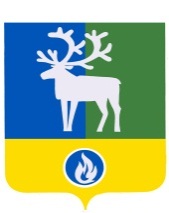 СЕЛЬСКОЕ ПОСЕЛЕНИЕ СОРУМБЕЛОЯРСКИЙ РАЙОНХАНТЫ-МАНСИЙСКИЙ АВТОНОМНЫЙ ОКРУГ – ЮГРА АДМИНИСТРАЦИЯ СЕЛЬСКОГО ПОСЕЛЕНИЯ СОРУМ ПОСТАНОВЛЕНИЕАктуальная редакцияот 10 октября 2014 года                                                                                                        № 100Об утверждении реестра муниципальных услуг сельского поселения Сорум(в ред. пост. №132 от 16.12.2014)В соответствии с пунктом 7 статьи 11 Федерального закона от 27 июля 2010 года    № 210-ФЗ «Об организации предоставления государственных и муниципальных услуг», постановлением администрации сельского поселения Сорум от 30 июля 2014 года № 70 «Об утверждении Порядка формирования и ведения реестра муниципальных услуг сельского поселения Сорум», решением Совета депутатов сельского поселения Сорум  от 28 октября 2011 года № 27 «Об утверждении Перечня услуг, которые являются необходимыми и обязательными для предоставления органами местного самоуправления сельского поселения Сорум муниципальных услуг и предоставляются организациями, участвующими в предоставлении муниципальных услуг, и установлении Порядка определения размера платы за их оказание»  постановляю:1. Утвердить прилагаемый реестра муниципальных услуг сельского поселения Сорум.2. Опубликовать настоящее постановление в газете «Белоярские вести».3. Настоящее постановление вступает в силу после его официального опубликования.4. Контроль за выполнением постановления возложить на заместителя главы муниципального образования, заведующего сектором муниципального хозяйства  администрации сельского поселения Сорум Д.В.Меньщикова.Глава сельского поселения                                                                                     М.М.Маковей                                                                       УТВЕРЖДЕНО                                                                         постановлением администрации                                                                      сельского поселения Сорум                                                                    от 10 октября 2014 года № 100Р Е Е С Т Рмуниципальных услуг сельского поселения СорумРаздел I. Сведения о муниципальных услугах, предоставляемых органами местного самоуправления муниципального образования сельского поселения Сорум_______________________Раздел II. Сведения об услугах, которые являются необходимыми и обязательными для предоставления муниципальных услуг органами местного самоуправления сельского поселения Сорум и включены в перечень, утвержденный нормативным правовым актом представительного органа местного самоуправления муниципального образования сельского поселения Сорум________________________Раздел III. Сведения об услугах, предоставляемых муниципальными учреждениями и иными организациями, в которых размещается муниципальное задание (заказ)________________№п/пНаименованиемуниципальной услугиСведения о правовых основанияхПотребитель муниципальной услуги1234                Сектор муниципального хозяйства администрации сельского поселения Сорум                Сектор муниципального хозяйства администрации сельского поселения Сорум                Сектор муниципального хозяйства администрации сельского поселения Сорум                Сектор муниципального хозяйства администрации сельского поселения Сорум1.Прием заявлений, документов, а также постановка граждан на учёт в качестве нуждающихся в жилых помещениях Жилищный кодекс Российской Федерации от 29 декабря 2004 года № 188 –ФЗ;         Федеральный закон от 06 октября 2003 года № 131-ФЗ «Об общих принципах организации местного самоуправления в Российской Федерации»;Закон Ханты-Мансийского автономного округа – Югры от 06 июля 2005 года   № 57-оз «О регулировании отдельных жилищных отношений в Ханты-Мансийском автономном округе – Югре»граждане Российской Федерации, постоянно проживающие на территории сельского поселения Сорум, также иностранные граждане, лица без гражданства, если это предусмотрено международным договором Российской Федерации2Предоставление информации об очередности предоставления жилых помещений на условиях социального наймаЖилищный кодекс Российской Федерации от 29 декабря 2004 года  № 188-ФЗ; Федеральный закон от 06 октября 2003 года № 131-ФЗ «Об общих принципах организации местного самоуправления в Российской Федерации»;Закон Ханты-Мансийского автономного округа - Югры от 06 июля 2005 года № 57-оз «О регулировании отдельных жилищных отношений в Ханты-Мансийском автономном округе – Югре»граждане, состоящие на учете по месту жительства в качестве нуждающихся в жилых помещениях, предоставляемых по договорам социального найма, а также иностранные граждане, лица без гражданства, если это предусмотрено международным договором Российской Федерации3Предоставление сведений из реестра муниципального имуществаФедеральный закон от 06 октября 2003 года № 131-ФЗ «Об общих принципах организации местного самоуправления в Российской Федерации»юридические лица, физические лица, индивидуальные предприниматели4Выдача разрешения (согласия) нанимателю жилого помещения муниципального жилищного фонда на вселение других граждан в качестве членов семьи, проживающих совместно с нанимателемЖилищный кодекс Российской Федерации от 29 декабря 2004 года № 188-ФЗ;Федеральный закон от 06 октября 2003 года № 131-ФЗ «Об общих принципах организации местного самоуправления в Российской Федерации»;Закон Ханты-Мансийского автономного округа – Югры от 06 июля 2005 года               № 57-оз «О регулировании отдельных жилищных отношений в Ханты-Мансийском автономном округе – Югре»граждане, являющиеся нанимателями жилых помещений муниципального жилищного фонда сельского поселения Сорум на условиях договора социального найма;граждане, являющиеся нанимателями жилых помещений специализированного жилищного фонда сельского поселения Сорум5Предоставление жилых помещений муниципального жилищного фонда по договорам социального найма в сельском поселении СорумЖилищный кодекс Российской Федерации от 29 декабря 2004 года № 188 –ФЗ;            Федеральный закон от 06 октября 2003 года № 131-ФЗ «Об общих принципах организации местного самоуправления в Российской Федерации»;Закон Ханты-Мансийского автономного округа – Югры от 06 июля 2005 года               № 57-оз «О регулировании отдельных жилищных отношений в Ханты-Мансийском автономном округе – Югре» малоимущие граждане,  состоящие на учете в качестве нуждающихся в жилых помещениях в сельском поселении Сорум6Предоставление информации об объектах недвижимого имущества, находящихся в муниципальной собственности и предназначенных для сдачи в арендуФедеральный закон от 06 октября 2003 года № 131-ФЗ «Об общих принципах организации местного самоуправления в Российской Федерации»юридические лица, физические лица, индивидуальные предприниматели7Присвоение адресов объектам адресации, изменение, аннулирование адресов, присвоение наименований элементам улично - дорожной сети (за исключением автомобильных дорог федерального значения, автомобильных дорог регионального или межмуниципального значения, местного значения муниципального района), наименований элементам планировочной структуры в границах сельского поселения Сорум, изменение, аннулирование таких наименований, размещение информации в государственном адресном реестре     Федеральный закон от 06 октября 2003 года № 131 – ФЗ «Об общих принципах организации местного самоуправления в Российской Федерации»собственники, либо правообладатели объектов недвижимости№ п/пНаименование муниципальной услуги, в рамках которой предоставляется услуга, являющаяся необходимой и обязательнойНаименование услуги, которая является необходимой и обязательной1231.Прием заявлений, документов, а также постановка граждан на учет в качестве нуждающихся в жилых помещениях1.Оценка рыночной стоимости движимого и недвижимого имущества,  находящегося в собственности заявителя и членов его семьи (одиноко проживающего гражданина).2. Выдача справки о технических характеристиках жилого помещения, находящегося в собственности у заявителя и (или) членов его семьи и (или) технического паспорта жилого помещения.3. Выдача справки о наличии или об отсутствии в собственности жилого помещения у заявителя и членов его семьи, в том числе на ранее существовавшее имя в случае его изменения (сведения о правах, зарегистрированных до 15.07.1998).№ п/пНаименование муниципальной услуги, в рамках которой предоставляется услуга, являющаяся необходимой и обязательнойНаименование услуги, которая является необходимой и обязательной1232.Предоставление жилых помещений муниципального жилищного фонда по договорам социального найма в сельском поселении Сорум1.Оценка рыночной стоимости движимого и недвижимого имущества,  находящегося в собственности заявителя и членов его семьи (одиноко проживающего гражданина).2. Выдача справки о технических характеристиках жилого помещения, находящегося в собственности у заявителя и (или) членов его семьи и (или) технического паспорта жилого помещения.3. Выдача справки о наличии или об отсутствии в собственности жилого помещения у заявителя и членов его семьи, в том числе на ранее существовавшее имя в случае его изменения (сведения о правах, зарегистрированных до 15.07.1998).3.Присвоение адресов объектам адресации, изменение, аннулирование адресов, присвоение наименований элементам улично - дорожной сети (за исключением автомобильных дорог федерального значения, автомобильных дорог регионального или межмуниципального значения, местного значения муниципального района), наименований элементам планировочной структуры в границах сельского поселения Сорум, изменение, аннулирование таких наименований, размещение информации в государственном адресном реестреПодготовка схемы, отображающей расположение построенного, реконструированного объекта недвижимости, расположение сетей инженерно – технического обеспечения в границах земельного участка, подписанной лицом, осуществляющим строительство.№п/пНаименованиемуниципальной услугиСведения о правовых основанияхПотребитель муниципальной услуги1234             Сектор организационной деятельности администрации сельского поселения Сорум             Сектор организационной деятельности администрации сельского поселения Сорум             Сектор организационной деятельности администрации сельского поселения Сорум             Сектор организационной деятельности администрации сельского поселения Сорум1Предоставление информации о времени и месте театральных представлений, филармонических и эстрадных концертов и гастрольных мероприятий театров и филармоний, киносеансов, анонсы данных мероприятийФедеральный закон от 06 октября 2003 года № 131-ФЗ «Об общих принципах организации местного самоуправления в Российской Федерации»физические лица, юридические лица